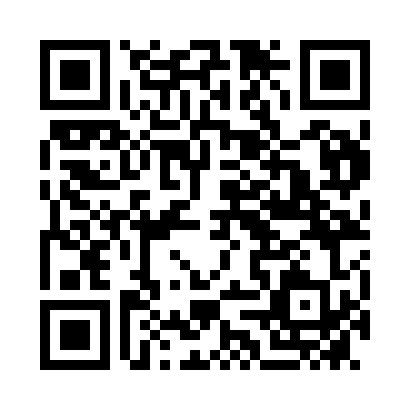 Prayer times for Ludesch, AustriaWed 1 May 2024 - Fri 31 May 2024High Latitude Method: Angle Based RulePrayer Calculation Method: Muslim World LeagueAsar Calculation Method: ShafiPrayer times provided by https://www.salahtimes.comDateDayFajrSunriseDhuhrAsrMaghribIsha1Wed3:586:041:185:178:3210:302Thu3:566:031:185:178:3410:323Fri3:536:011:185:188:3510:344Sat3:516:001:185:188:3610:365Sun3:485:581:185:198:3810:396Mon3:465:571:185:198:3910:417Tue3:435:551:175:208:4010:438Wed3:415:541:175:208:4210:459Thu3:385:521:175:218:4310:4810Fri3:365:511:175:218:4410:5011Sat3:335:501:175:218:4610:5212Sun3:315:481:175:228:4710:5413Mon3:295:471:175:228:4810:5714Tue3:265:461:175:238:4910:5915Wed3:245:451:175:238:5111:0116Thu3:215:431:175:248:5211:0417Fri3:195:421:175:248:5311:0618Sat3:165:411:175:258:5411:0819Sun3:145:401:175:258:5611:1020Mon3:125:391:185:268:5711:1321Tue3:095:381:185:268:5811:1522Wed3:075:371:185:268:5911:1723Thu3:055:361:185:279:0011:1924Fri3:025:351:185:279:0111:2125Sat3:015:341:185:289:0211:2426Sun3:005:331:185:289:0311:2627Mon3:005:321:185:299:0411:2828Tue3:005:321:185:299:0511:2929Wed3:005:311:185:299:0611:2930Thu2:595:301:195:309:0711:3031Fri2:595:291:195:309:0811:30